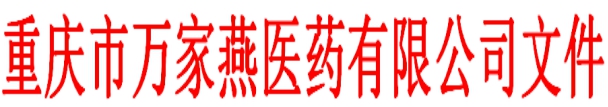 渝燕医药﹝2017﹞21号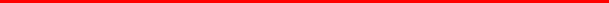 重庆市万家燕医药有限公司关于重庆市第七人民医院心电网络系统设备采购项目的中标公示重庆市万家燕医药有限公司就重庆市第七人民医院心电网络系统设备采购项目进行招标，并严格按公司招标采购管理办法规定的程序进行了开标、评标、定标，现就本次招标的中标结果公示如下：项目名称：重庆市第七人民医院心电网络系统设备采购项目招标人：重庆市万家燕医药有限公司拟中标人：厦门纳龙科技有限公司招标承办部门：重庆市万家燕投资有限公司招标采购管理部联系方式：023-68080301各相关当事人对中标结果有异议的，请于中标公示发布之日起3个工作日内以书面形式向重庆市万家燕医药有限公司提出质疑，逾期不再受理。                         重庆市万家燕医药有限公司                                      2017年07月31日